ITESO-Maestría en Desarrollo Humano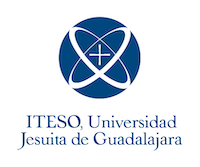 ASIGNATURA: HABILIDADES PARA LA RELACIÓN FACILITADORA.Presentación del cursoEl recurso esencial en la práctica de la promoción del desarrollo humano es la relación interpersonal que se construye entre el promotor y las personas con las que interactúa. Intervenir en Desarrollo Humano tiene como base la capacidad de establecer un tipo de relación para la que es necesario que el facilitador tenga tres actitudes que se consideran primordiales: congruencia, aceptación positiva incondicional y comprensión empática. Ahora bien, es necesario que quien recibe la ayuda perciba tanto la aceptación positiva incondicional como la comprensión empática, para lo cual, es necesario que el facilitador también desarrolle ciertas habilidades de comunicación.  En esta asignatura se desarrollan habilidades de relación desde las cualidades del Enfoque Centrado en la Persona para facilitar el desarrollo de las personas.AprendizajesActividadesProductos esperadosConocer y desarrollar las habilidades de interacción y de comunicación, en el marco del Enfoque Centrado en la Persona (ECP) y de la entrevista individual y para promover el desarrollo del potencial humano.Elaborar reportes y reflexión del material teórico sugerido.Revisar y analizar películas y videosParticipar en ejercicios de escucha entre pares.Participar en la supervisión y retroalimentación de entrevistas.Reportes de lecturaAnálisis de videos y/o película.Presentación de fragmentos de dos entrevistasElaboración de una bitácora de cada entrevista